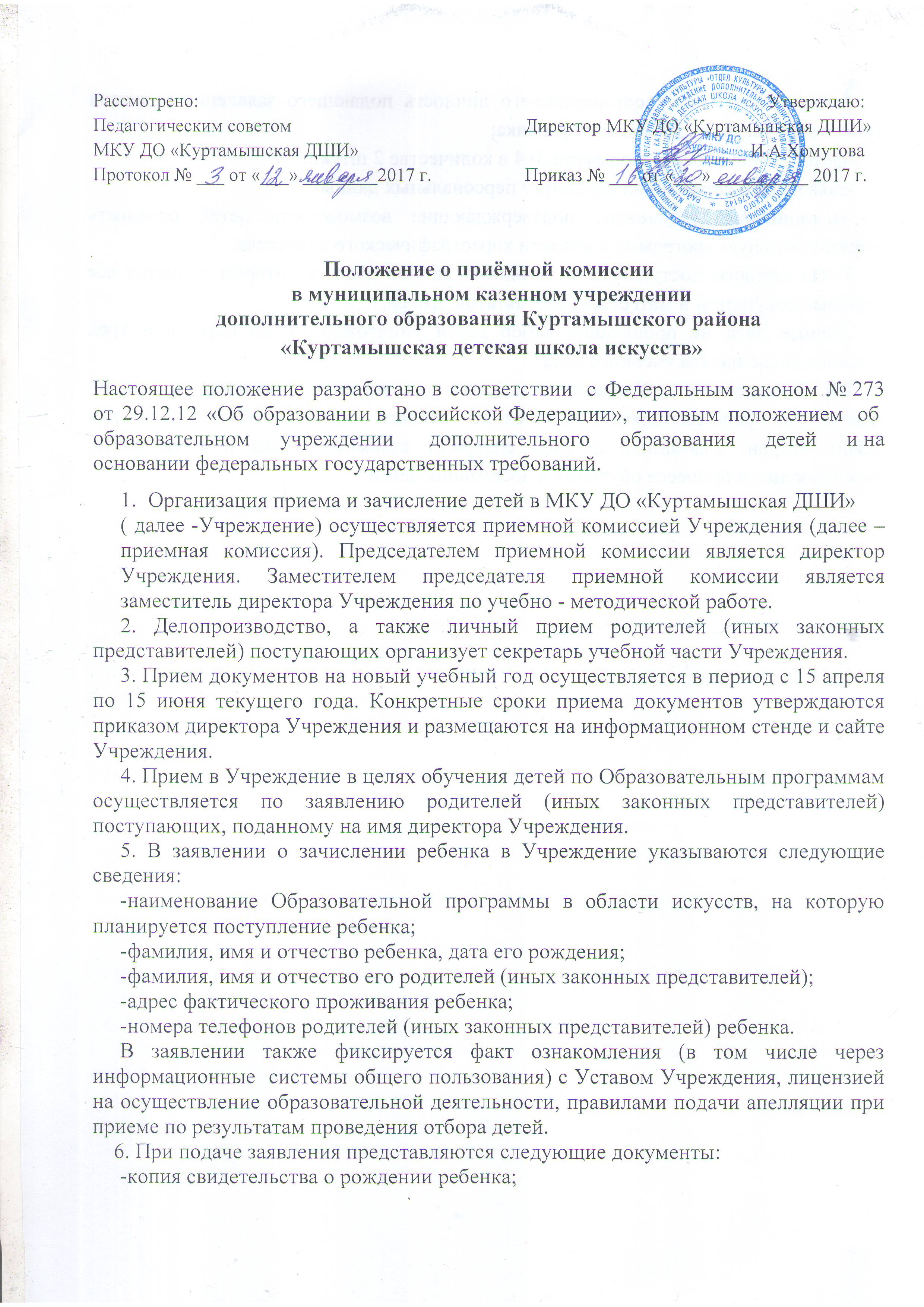 -копия документа, удостоверяющего личность подающего заявление родителя (иного законного представителя) ребенка;-фотографию ребенка форматом 3х4 в количестве 2 штуки;-заявление о согласии на обработку персональных данных;-медицинские документы, подтверждающие возможность детей осваивать образовательную программу в области хореографического искусства.7. На каждого поступающего заводится личное дело, в котором хранятся все сданные документы и материалы результатов отбора.Личные дела не прошедших отбор детей уничтожаются по истечении трех месяцев после начала учебного года.2.8. При приеме в Учреждение заключается договор с родителями (иными законными представителями), подписание которого  является обязательным для обеих сторон. Указанный договор содержит взаимные права и обязанности, возникающие в процессе обучения и воспитания детей.